«СЕКРЕТ ЗДОРОВЬЯ ОТ ДОКТОРА АЙБОЛИТА»В рамках Всемирного дня здоровья (7 апреля) в группе «Солнышко» прошло физкультурное занятия, с целью приобщения детей к здоровому образу жизни. 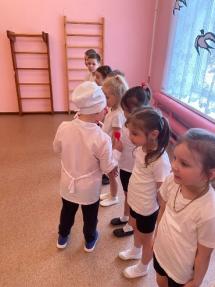 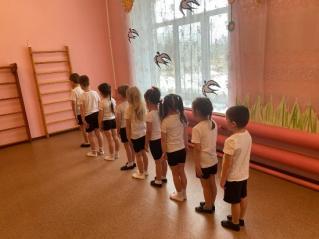 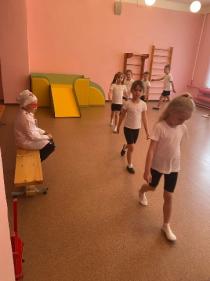 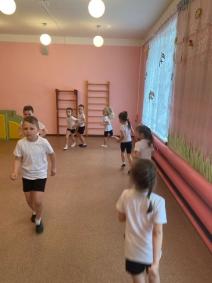 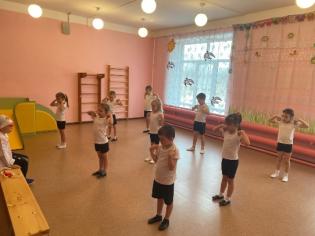 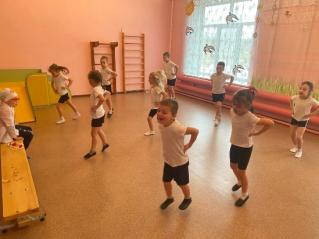 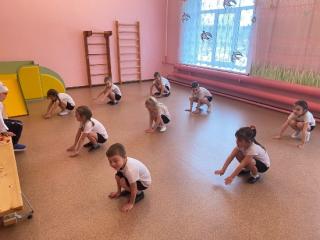 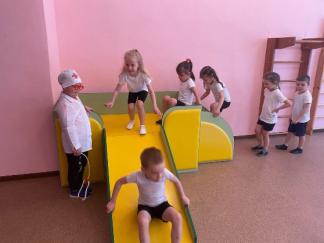 